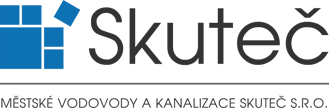 Palackého nám. 133, 539 73 Skuteč, tel.: 469 326 478, e-mail: mevak@skutec.cz, IČO: 25940015  bank. spojení: Česká spořitelna Skuteč, č.ú. 1144271349/0800  DIČ: CZ25940015Firma je zapsána v obchodním rejstříku, vedeném Krajským soudem v Hradci Králové, od.C, vl.16242Informace o zpracování osobních údajů odběratelůVe smyslu článku 13 a 14 Obecného nařízení Evropského parlamentu  Rady (EU)2016/679 ze dne 27. Dubna 2016, o ochraně fyzických osob v souvislosti se zpracováním osobních údajů a o volném pobytu těchto údajů a o zrušení směrnice 95/46/ES, (dále jen GDPR) dodavatel INFORMUJE, že jako správce osobních  údajů ZPRACOVÁVÁ OSOBNÍ ÚDAJE ODBĚRATELŮ získané od odběratelů jako  subjektů údajů nebo získané z veřejného zdroje (např. z katastru nemovitostí):Osobní údaje jsou zpracovávány v rozsahu: jméno a příjmení, titul, datum narození, adresa bydliště, adresa místa podnikání, jméno a příjmení zmocněnce, jméno a příjmení statutárního zástupce, IČ, DIČ, adresa odběrného místa, číslo odběrního místa, číslo bankovního účtu, telefonní číslo e-mailová adresa, číslo poštovní datové schránky, počet trvale připojených osob, informace o vlastním zdroji, údaj o výměře nemovitosti pro stanovení množství srážkových vod, údaje o množství odebrané vody /vypuštěné odpadní vody, RČ pouze ve veřejnoprávních listinách (např. výpis z katastru nemovitostí), podpis.Právním důvodem zpracování osobních údajů je podle odst. 1 písm.b) čl. 6 GDPR plnění smlouvy, jíž je odběratel stranou, podle odst. 1 písm. F) čl. 6 GDPR ochrana oprávněných zájmů správce údajů a podle odst. 1 písm.c) čl. 6 GDPR plnění právní povinnostiÚčelem zpracování je:Plnění povinností ze Smlouvy o dodávce pitné vody a odvádění odpadních vodOchrana majetku dodavatele a vlastníků vodárenské infrastruktury, vymáhání pohledávekPlnění povinností v oblasti veřejného práva, zejména ve vztahu k resortním dozorovým orgánům, Policii ČR aj.. Dodavatel je oprávněn zpracovat osobní údaje i pro jiný účel, než pro který byly osobní údaje shromažděny, pouze pokud je zpracování pro jiný účel slučitelné s účely, pro něž byly osobní údaje původně shromažděny, a pokud dodavatel provede posouzení zákonnosti takového zpracování podle čl. 6 odst. 4 GDPR.Osobní údaje nebudou předány jinému správci, s vyjímkou předání údajů:Vlastníkům vodovodu/kanalizace v lokalitě odběrného místa nebo dle jejich pokynu novému provozovateli vodárenské infrastrukturyOrgánům veřejné správy v souladu s plněním povinností dle právních předpisůV jednotlivých případech právnímu zástupci správce za účelem vymáhání pohledávek správce nebo pro zastupování ve správním nebo soudním řízení.Osobní údaje nebudou předávány do třetích zemí.Osobní údaje mohou být zpracovány zpracovatelem na základě smluvního vztahu se správcem.Osobní údaje budou uchovávány v listinné podobě, v databázi v elektronické podobě.Ohledně osobních údajů nebude docházet k automatizovanému rozhodování a profilování.Osobní údaje týkající se smluvních vztahů budou uchovávány po dobu trvání smluvního vztahu + 5 let. Pro uplatnění práv v případě vzniku občanskoprávního sporu nebo správního řízení bude v individuálním případě uchována po dobu  trvání sporu + 5 let.Odběratel jako subjekt údajů má právo na přístup ke svým údajům za účelem kontroly(jaké jeho údaje a v jakém rozsahu jsou zpracovávány) a na pořízení kopie. Má právo na opravu svých osobních údajů, omezení zpracování v případě nepřesností nebo protiprávnosti zpracování, uplatnění námitky, výmaz po skončení důvodu zpracování. Má právo podat stížnost dozorovému orgánu Úřadu pro ochranu osobních údajů, pokud by nakládání s jeho osobními údaji bylo v rozporu s právními předpisy.Kontaktní údaje správce osobních údajů jsou:  Městské vodovody a kanalizace Skuteč s.r.o., Palackého nám. 133, 539 73  Skuteč, e-mail:mevak@skutec.cz, tel. 469326478